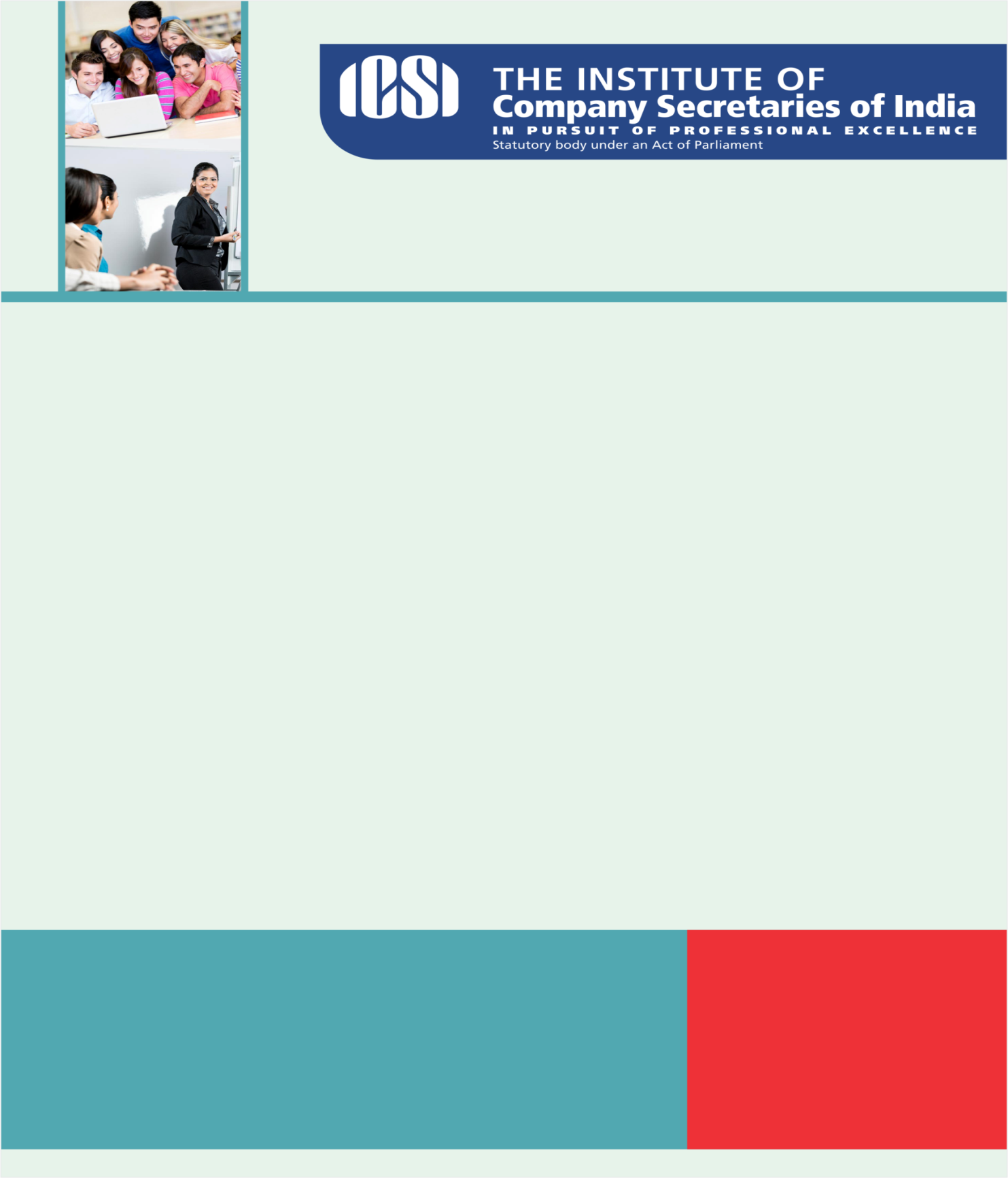 “We must all remember, as holders of high offices, that our ultimate duty is towards the people of India and as such, we must not only be fair, but should also be seen to be fair”                                                        -Sri Pranab Mukherjee, Hon’ble President of IndiaKnowledge Apprise Amnesty International Report 2015/16: The state of the world's human rightsEconomic Survey 2015-16Accepted And Implemented Recommendations Of TARC (Relating To Both CBDT And CBEC) Regulatory UpdatesRBI: Master Circular – Basel III Capital Regulations - RevisionIRDAI: Implementation of Indian Accounting Standards (Ind AS) in insurance sectorIT: Clarification regarding nature of share Buy-back transaction under Income Tax ActIssue of taxability of surplus on sale of shares and securities - Capital Gains or Business Income - Instructions in order to reduce litigation - reg.-Clarifications for implementation of FATCA and CRSPassing rectification order under section 154 Income Tax Act, 1961MEA: Extension of e-Tourist Visa scheme to 37 more countries from 26 th February 2016ICSI NewsDubai Global Convention ICSI Welcomes Union Budget 2016-17Bhayander Chap. of ICSI is going to organise a Full Day Seminar on "New Axis in Current Scenario" on Sat 12 Mar 2016New LLP Front Office Service by MCAInauguration of ICSI-Palakkad ChapterLegal Term“Stare decisis"Precedent. Literally let the decision stand.Market Indices (at 10:05 AM) 
Kindly send your feedback/suggestions regarding CS updates at csupdate@icsi.eduFor Previous CS UPDATE(S) visit :  http://www.icsi.edu/Member/CSUpdate.aspxIf you are not receiving the CS update, kindly update your e-mail id with Institute’s database by logging on ICSI website. SENSEX24,104 (325.08)NIFTY 7,324 (102.70)GOLD (MCX) (Rs/10g.) 2,215 (-298.0)USD/INR67.64 (-0.22)